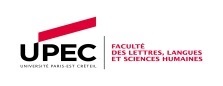 UNIVERSITE PARIS-EST CRETEIL VAL DE MARNEELECTION DES REPRESENTANTS DU COLLEGE BIATSS AU CONSEIL DE GESTION DE L’UFR DE DROITScrutins du 13 AVRIL au 14 AVRIL 2022A déposer ou à retourner par mail ou sur rendez-vousau plus tard le 29 mars 2022 à 16h00.à l’adresse : elections-droit@u-pec.fr  UFR de Droit, Bureau A323Nom de la liste : ……………………………………………………………………………………………………………………………Soutenue par : (les candidats qui déposent les listes peuvent préciser leur appartenance ou le soutien dont ils bénéficient)…………………………………………………………………………………………………………………………………………………………………………………………………………………………………………………………………………………………………Délégué-e de la liste précitée – nécessairement candidat au sein de celle-ci : ………………………………………………………Adresse : ……………………………………………………………………………………………………………………………………….Courriel :  …………………………………………………………..  Tél : ………………………………………………………………….Cette liste comprend un total de  ……  candidatsCette liste est accompagnée des déclarations de candidature de chacun des candidats………………………………    (cocher la case après avoir vérifié que cette condition est remplie)Cette liste est constituée alternativement d'un candidat de chaque sexe………………………………………………………    	   (cocher la case après avoir vérifié que cette condition est remplie)Cette liste comprend le nom d’un délégué de liste, également candidat.e au sein de celle-ci……………………………(cocher la case après avoir vérifié que cette condition est remplie)Cette liste est présentée dans l’ordre suivant : (Attention: Les listes peuvent être incomplètes. Les candidats sont rangés par ordre préférentiel. Chaque liste de candidat est composée alternativement d’un candidat de chaque sexe.Pour le collège des usagers, la liste comprend un nombre de candidats au maximum égal au double du nombre des sièges de membres titulaires à pourvoir.Pour les collèges des personnels, la liste comprend un nombre de candidats au maximum égal au nombre de sièges à pourvoir.)Fait à ………………………………………….     Le……………………………………………….Signature       LISTE DE CANDIDATURES - COLLEGE BIATSSNombre de sièges à pourvoir : 2Rang de classement des candidat-e-sNOMPRENOMSEXEUFR, INSTITUT ou ECOLE123…………………